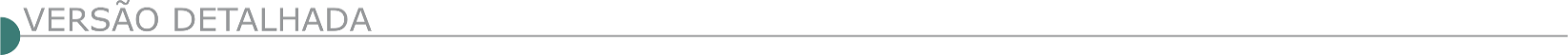 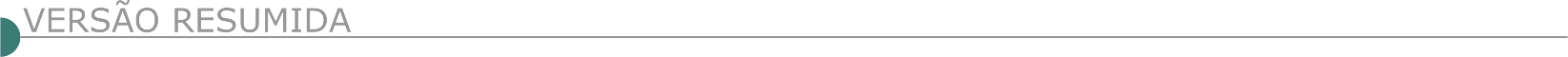 ESTADO DE MINAS GERAISPREFEITURA MUNICIPAL DE ALTO CAPARAÓ - CONCORRÊNCIA N° 2/2024Objeto: Execução da obra de construção da área de eventos do município, praça com área de 5.183,73m² com os devidos passeios, pavimentação, rampas de acessibilidade, instalações elétricas, hidrossanitárias, revestimentos, pintura, deck de madeira, paisagismo e acessórios, localizada na fazenda bálsamo e algodão do município de Alto Caparaó. Anexo I do Edital e seus anexos. A sessão pública desta Concorrência Eletrônica será realizada no dia 26/06/2024 ás 13 horas, perante o sistema eletrônico provido pelo (a) AMM Licita no endereço eletrônico https://app2.licitardigital.com.br/pesquisa. O Edital estará disponível através dos Sites: https://app2.licitardigital.com.br/pesquisa http://www.altocaparao.mg.gov.br e no Portal Nacional de Contratações Públicas (PNCP). Informações pelo telefone (32) 3747-2507 ou E-mail: licitacaoprefeituraac@gmail.com.PREFEITURA MUNICIPAL DE ALTO RIO DOCECONCORRÊNCIA PRESENCIAL 02/2024Objeto: Pavimentação em bloquetes sextavados da Rua Bom Destino no Distrito de Abreus, zona rural do Município de Alto Rio Doce, em atendimento a Secretaria Municipal de Infraestrutura e desenvolvimento, através de recurso próprio, tendo a abertura dos envelopes no dia 24/06/2024 as 14:00hs. CONCORRÊNCIA PRESENCIAL 03/2024Objeto: Pavimentação em bloquetes sextavados da Rua Japanga Localizada no Distrito de Vitorinos, Zona Rural do Município de Alto Rio Doce, em atendimento a Secretaria Municipal de Infraestrutura e Desenvolvimento, através de recurso próprio tendo a abertura dos envelopes no dia 25/06/2024 as 14:00hs. PREFEITURA MUNICIPAL DE BOCAIUVA SAAE - SERVIÇO AUTÔNOMO DE ÁGUA E ESGOTO - CONCORRÊNCIA ELETRÔNICA 001/2024OBJETO: Execução de obras de drenagem pluvial em área urbana. Informação completa no site https://saaebocaiuva.com.br/licitacoes.PREFEITURA MUNICIPAL DE BRAUNAS - CONCORRÊNCIA ELETRÔNICA Nº 6/2024Objeto: Reforma da Quadra Poliesportiva da Comunidade de Barroadas, no Município de Braúnas/MG. Abertura 25/06/2024, às 09h00min. Edital disponível no site www.braunas.mg.gov.br link licitações e na plataforma de licitações www.licitardigital.com.br. Informações (33) 3425-1155.PREFEITURA MUNICIPAL DE BUENO BRANDÃO - CONCORRÊNCIA ELETRÔNICA Nº 5/2024Objeto: Execução da obra pública de pavimentação em piso intertravado, drenagem e sinalização de um trecho de estrada vicinal do Bairro Boa Vista dos Barbosas. A abertura da sessão pública dar-se-á no dia 25/06/2024, às 9h30min., por meio eletrônico, na página www.ammlicita.org.br. O edital em inteiro teor estará à disposição dos interessados de 2ª a 6ª feira, das 09h às 16h, na Rua Afonso Pena, nº 225, Centro, Bueno Brandão - MG. Fone: (035) 99910-3685 e/ou através do site www.buenobrandao.mg.gov.br e www.ammlicita.org.br.PREFEITURA MUNICIPAL DE CAPITÃO ANDRADECONCORRÊNCIA PÚBLICA Nº 001/2024Objeto: Obra de UBS padrão SES tipo I alvenaria na Rua São Geraldo no Bairro São José no Município de Capitão Andrade, conforme Resolução nº8.753/23 e Resolução nº9196/23, celebrado entre o Estado de Minas Gerais, através da Secretaria de Estado de Saúde e o Município de Capitão Andrade/MG. A abertura será no dia 25 de junho de 2024, às 08:00 horas, na Prefeitura Municipal de Capitão Andrade, na Rua Messias Nogueira da Silva, 500 – Centro, Capitão Andrade/MG. O Edital poderá ser lido e obtido no período de 11 de junho de 2024 a 25 de junho de 2024, através do portal da transparência https://www.transparencia.capitaoandrade.mg.gov.br/licitacoes/. Informações adicionais com o Setor de Licitações, pelo telefone (33) 3231-9124, ou e-mail: licitacao@capitaoandrade.mg.gov.br, de segunda a sexta das 07:00 às 13:00 horas.CONCORRÊNCIA PÚBLICA Nº 002/2024Objeto: Construção de um novo sistema de Captação e Tratamento de Agua, e um novo Sistema de Rede Coletora e Interceptadora de Esgoto, para o Distrito de Bom Jesus da Vista Alegre, Município de Capitão Andrade. A abertura será no dia 25 de junho de 2024, às 10:00 horas, na Prefeitura Municipal de Capitão Andrade, na Rua Messias Nogueira da Silva, 500 – Centro, Capitão Andrade/MG. O Edital poderá ser lido e obtido no período de 11 de junho de 2024 a 25 de junho de 2024, através do portal da transparência https://www.transparencia.capitaoandrade.mg.gov.br/licitacoes/. Informações adicionais com o Setor de Licitações, pelo telefone (33) 3231-9124, ou e-mail: licitacao@capitaoandrade.mg.gov.br, de segunda a sexta das 07:00 às 13:00 horas.CONCORRÊNCIA PÚBLICA Nº 003/2024Objeto: Pavimentação de vias públicas no município de Capitão Andrade, celebrado entre o Ministério das Cidades e o Município de Capitão Andrade/MG. A abertura será no dia 25 de junho de 2024, às 12:00 horas, na Prefeitura Municipal de Capitão Andrade, na Rua Messias Nogueira da Silva, 500 – Centro, Capitão Andrade/MG. O Edital poderá ser lido e obtido no período de 11 de junho de 2024 a 25 de junho de 2024, através do portal da transparência https://www.transparencia.capitaoandrade.mg.gov.br/licitacoes/. Informações adicionais com o Setor de Licitações, pelo telefone (33) 3231-9124, ou e-mail: licitacao@capitaoandrade.mg.gov.br, de segunda a sexta das 07:00 às 13:00 horas.CONCORRÊNCIA PÚBLICA Nº 004/2024Objeto:  Reforma e revitalização da praça Sebastião José Rodrigues, no povoado de Bom Jesus da Vista Alegre no município de Capitão Andrade/MG. A abertura será no dia 26 de junho de 2024, às 08:00 horas, na Prefeitura Municipal de Capitão Andrade/MG, na Rua Messias Nogueira da Silva, 500 – Centro, Capitão Andrade/MG. O Edital poderá ser lido e obtido no período de 11 de junho de 2024 a 26 de junho de 2024, através do portal da transparência https://www.transparencia.capitaoandrade.mg.gov.br/licitacoes/. Informações adicionais com o Setor de Licitações, pelo telefone (33) 3231-9124, ou e-mail: licitacao@capitaoandrade.mg.gov.br, de segunda a sexta das 07:00 às 13:00.PREFEITURA MUNICIPAL DE CARANGOLA PREFEITURA MUNICIPAL - CONCORRÊNCIA Nº 009/2024Objeto: Execução de obra (s) e serviços de engenharia, com utilização de mão de obra e materiais, ou seja, empreitada por preço unitário, para Construção do Centro de Convivência no parque Jequitibá, no município de Carangola/Mg. Abertura da sessão: 25/06/2024, às 09:30min - Informações: Pref. Municipal, Praça Cel. Maximiano, 88, Centro, Carangola/MG - Tel: (32) 3741-9604.PREFEITURA MUNICIPAL DE CARMO DA MATA - CONCORRÊNCIA ELETRÔNICA N.º 013/2024Objeto: Construção da Praça da Cava, localizada à Rua Isaltino Teixeira no Município de Carmo da Mata-MG, a partir de projetos existentes doravante denominados anexos, incluindo mão de obra e materiais, conforme especificações constantes do projeto básico, planilhas orçamentárias, projetos existentes e demais documentos, em atendimento às necessidades da Prefeitura Municipal de Carmo da Mata/MG. Data e Horário de início da sessão: 20/03/2024, 09:00. Portal: www.licitardigital.com.br. Maiores informações e Edital completo no site: www.carmodamata.mg.gov.br e www.licitardigital.com.br.PREFEITURA MUNICIPAL DE CARMO DO CAJURU - CONCORRÊNCIA ELETRÔNICA Nº. 07/2024 Objeto: Pavimentação, recapeamento de vias públicas no Município de Carmo do Cajuru - Trecho Barraginha; Ligação Avenida das Flores à Rua José Demétrio Coelho, www.bll.org.br. Data e Horário do Recebimento das Propostas: De 09h do dia 11/06/2024 até 08h30min do dia 26/06/2024. Data e Horário do Início da disputa: 09h:00min do dia 26/06/2024. Disponibilização do edital e informações no endereço Portal: Bolsa de Licitações do Brasil – BLL https://bll.org.br/ e www.carmodocajuru.atende.net (Contato (37)3244-0704).PREFEITURA MUNICIPAL DE CENTRAL DE MINAS - CONCORRÊNCIA PÚBLICA PRESENCIAL Nº 4/2024Objeto: Calçamento em pavimento intertravado em bloco sextavado e drenagem pluvial em estradas vicinais do município de Central de Minas MG. Dia e Hora para Recebimento dos Envelopes: 26/06/2024 às 08h30min. Data e Hora para Término do Credenciamento: 26/06/2024 às 08h30min. Disponibilização do edital e informações no endereço https://www.centraldeminas.mg.gov.br/. Tel.: (33) 99987 - 0067.PREFEITURA MUNICIPAL DE DIAMANTINA - CIM - CONSÓRCIO INTEGRADO MULTIFINALITÁRIO DO VALE DO JEQUITINHONHAPREGÃO ELETRÔNICO Nº 018/2024Objeto: Contratação de serviços comuns de engenharia, no tocante à implementação de barramento de curso d’água sobre o Rio Fanado, buscando minimizar a escassez de água na região de Capelinha/MG. Abertura: 27/06/2024 às 09h00min. PREGÃO ELETRÔNICO Nº 019/2024Objeto: Contratação de serviços comuns de engenharia, no tocante à implementação de barramento em curso d’água afluente do Rio Fanado, buscando minimizar a escassez de água na região de Turmalina/MG. Abertura: 27/06/2024 às 14h00min.Os editais estarão disponíveis para consulta e retirada de cópia nos sites: www.licitardigital.com.br e www.cimjequitinhonha.mg.gov.br ou solicitado através do e-mail: licitacimjequi@gmail.com.PREFEITURA MUNICIPAL DE DIVINOLÂNDIA DE MINAS - CONCORRÊNCIA N° 003/2024 Objeto: Execução da obra de pavimentação de vias urbanas no Município de Divinolândia de Minas, DATA: 21/06/2024 - Horário: 09:00h. Edital disponível no site www.licitardigital.com.br. Contato: (33) 3414-1639, licitacao@divinolandia.mg.gov.br.PREFEITURA MUNICIPAL DE DOURADOQUARA - CONCORRÊNCIA ELETRÔNICA Nº 004/2024Objeto: Execução de obra de melhoramento de estradas vicinais (rodovia de acesso ao Córrego Do Ouro), no Município de Douradoquara/MG. Horário de encerramento de recebimento das propostas 08h59min do dia 25/06/2024. Data da abertura: 25/06/2024, às 09h00h, no site www.licitanet.com.br. A licitante deverá encaminhar proposta e documentos de habilitação, exclusivamente por meio do sistema eletrônico, até a data e horário marcado para abertura da sessão, quando então encerrar-se-á automaticamente a fase de recebimento de propostas. O edital encontra-se disponível na internet (REDE MUNDIAL DE COMPUTADORES), nos sites www.licitanet.com.br e www.douradoquara.mg.gov.br.PREFEITURA MUNICIPAL DE ESPINOSA - CONCORRÊNCIA ELETRÔNICA SOB O N° 03/2024Objeto: Realizar pavimentação asfáltica em PMF em Diversas Ruas do município de Espinosa - MG. Prazo para envio de propostas: de 11/06/2024 a 26/06/2024 às 07:30h. Data de abertura da Concorrência: 26 de Junho de 2024 às 08:00h. Disponibilização do edital, endereço eletrônico www.app.ammlicita.org.br e https://licitar.digital. Maiores informações podem ser obtidas através do e-mail: licitacao.espinosamg2@hotmail.com.PREFEITURA MUNICIPAL DE EXTREMA - CONCORRÊNCIA Nº 000002/2024Objeto: Instalação e operação da usina termoquímica de geração elétrica a partir de resíduos sólidos urbanos (RSU) por processo de gaseificação no município de EXTREMA-MG. Mais informações, através do endereço eletrônico https://www.extrema.mg.gov.br/imprensaoficial/licitacoes/. PREFEITURA MUNICIPAL DE GUANHÃESRETIFICAÇÃO - CONCORRÊNCIA ELETRÔNICA Nº 001/2024Objeto: Realização de pavimentação da Rua Argentina, no Bairro Nações, município de Guanhães - MG. Na publicação do aviso de licitação da Concorrência 001/2024, realizada no dia 07/06/2024, Edição 108, Seção 3, Página 227, ONDE SE LÊ: Data de Abertura: 26/05/2024, LEIA-SE: 26/06/2024. O edital e anexos estão à disposição dos interessados no Setor de Licitação, na sede da Prefeitura de Guanhães/MG, através do site: www.guanhaes.mg.gov.br, no endereço eletrônico www.licitardigital.com.br e poderá ser solicitado pelo e-mail: licitacoes@guanhaes.mg.gov.br. Maiores informações pelo telefone: (33) 3421-1501, das 13h30 às 17h.CONCORRÊNCIA ELETRÔNICA Nº 002/2024Objeto: Realização de pavimentação de diversas ruas do Bairro Nações, no município de Guanhães - MG. Maiores informações no Setor de Licitação, na sede da Prefeitura Municipal de Guanhães ou pelo telefone (33) 3421-1501, das 13h30 às 17h horas, e ainda pelo e-mail licitacoes@guanhaes.mg.gov.br ou site: www.guanhaes.mg.gov.br.PREFEITURA MUNICIPAL DE IPANEMACONCORRÊNCIA Nº 3/2024Objeto: Execução de pavimentação nas ruas 1, 2 e 4 do loteamento Vista Linda no Município de Ipanema/MG. Abertura dia 24/06/2024 às 15h30min. O Edital encontra-se na plataforma digital: www.bbmnetlicitacoes.com.br, https://www.ipanema.mg.gov.br ou pelo e-mail: licitacao@ipanema.mg.gov.br. CONCORRÊNCIA Nº 4/2024Objeto: Execução de uma quadra de Futebol Society no Parque Ecológico Municipal no Município de Ipanema/MG. Abertura dia 25/06/2024 às 15h30min. O Edital encontra-se na plataforma digital: www.bbmnetlicitacoes.com.br. https://www.ipanema.mg.gov.br ou pelo e-mail: licitacao@ipanema.mg.gov.br.PREFEITURA MUNICIPAL DE ITURAMA - CONCORRÊNCIA ELETRÔNICA Nº 008/2024 Objeto: Construção de passarela de travessia para pedestre entre os bairros Villa Pádua e Itália na Cidade de Iturama. Não Sigiloso Recebimento das propostas exclusivamente por meio eletrônico: Até as 08:59h do dia 26/06/2024. Abertura das propostas e sessão de lances: A partir das 09:00h do dia 26/06/2024. Referência de tempo: Horário de Brasília. Obtenção do edital: O edital e seus anexos encontram-se disponíveis para acesso dos interessados no site www.licitanet.com.br e no Portal Nacional de Contratações Públicas – PNCP (pncp. gov.br). PREFEITURA MUNICIPAL DE JUVENÍLIA - CONCORRÊNCIA ELETRÔNICA Nº 2/2024Objeto: Execução de Obra de construção de uma quadra esportiva na Vila Pardal. Sessão Pública de Julgamento dia 26/06/2024 - às 08:05 horas. Edital publicado na integra no site do Município http://www.juvenilia.mg.gov.br.PREFEITURA MUNICIPAL DE MACHACALIS - CONCORRÊNCIA PRESENCIAL 03/2024Objeto: Execução de menor preço por Empreitada global, para a Pavimentação de Estradas vicinais de Machacalis. Abertura: 26/06/2024 às 09h. O Edital está disponível no site: https://www.machacalis.mg.gov.br/licitação. Informações adicionais pelo telefone: (33) 99868-1900 ou e-mail: licitapmm@hotmail.com / e-mail do Setor de Licitações: licita.machacalis@gmail.com.PREFEITURA MUNICIPAL DE MANTENA - CONCORRÊNCIA ELETRÔNICA Nº 001/2024Objeto: Execução de remanescente de obra de construção de creche Pro Infância, tipo 1. A Sessão será dia 25/06/2024, às 13h30, na plataforma https://licitar.digital/.PREFEITURA MUNICIPAL DE MIRAÍ - CONCORRÊNCIA ELETRÔNICO Nº 001/2024Objeto: Execução de pavimentação asfáltica com concreto betuminoso usinado a quente – CBUQ, que fará realizar no dia 25 de junho de 2024, às 09:00 horas. Maiores informações estão no Edital à disposição dos interessados, no site: www.mirai.mg.gov.br ou https://bnccompras.com. A sessão de licitação será realizada por meio da internet, no endereço eletrônico https://bnccompras.com/Home/Login Bolsa Nacional de Compras - BNC, Miraí, 07 de junho de 2024.PREFEITURA MUNICIPAL DE MORADA NOVA DE MINAS - CONCORRÊNCIA ELETRÔNICA Nº 05/2024Objeto: Construção de casas populares na Bacia do Paraopeba – Morada Nova de Minas/MG. Início de recebimento de propostas: 11/06/2024 às 09:00h até às 08:00h do dia 25/06/2024. Julgamento: 25/06/2024 às 09:00h. Edital na plataforma www.licitardigital.com.br e no site www.moradanova.mg.gov.br.PREFEITURA MUNICIPAL DE NATALÂNDIA - CONCORRÊNCIA ELETRÔNICA Nº 3/2024Objeto: Prestação de serviços Pavimentação Asfáltica - Subleito, base, capa asfáltica em C.B.U.Q. meio fio e sarjetas em diversas ruas na sede do município de Natalândia - MG. Data e horário do recebimento das propostas: até às 08: h00 do dia 27/06/2024. Data e horário do início da disputa: 09: h00min do dia 27/06/2024. O Edital poderá ser obtido gratuitamente no site http://www.natalandia.mg.gov, maiores informações telefone: (38) 3675-8143.PREFEITURA MUNICIPAL DE OLHOS D’ÁGUACONCORRÊNCIA 3/24Objeto: Calçamento de vias Públicas. Credenciamento: 16/7/24, 9h. licitacaoolhosdagua@hotmail.com-www.olhosdagua.mg.gov.br.CONCORRÊNCIA 4/24Pavimentação asfáltica de Vias Públicas. Credenciamento: 16/7/24, 14h. licitacaoolhosdagua@hotmail.com-www.olhosdagua.mg.gov.br.PREFEITURA MUNICIPAL DE ORATÓRIOS - CONCORRENCIA ELETRONICA 004/2024Objeto: “Contratação de empresa especializada para construção de pista de caminhada”. Menor preço global. Abertura 24/06/2024 no portal de compras públicas no endereço www.portaldecompraspublicas.com.br. Maiores informações pelo e-mail: licitacao@oratorios.mg.gov.br, 31 38769101.PREFEITURA MUNICIPAL DE OURO PRETOREVOGAÇÃO - CONCORRÊNCIA ELETRÔNICA Nº. 05/2024Objeto: Construção de rede de drenagem de águas pluviais no distrito de Santo Antônio do Leite, bairro Chapada, Ouro Preto (MG), nas ruas A (conhecida como da Feirinha), C e Niterói, com fornecimento completo da mão de obra, dos materiais e equipamentos necessários, conforme Comunicação Interna nº7839/2024. Informações: (31) 3559-3301. Gerência de Compras e Licitações.PREGÃO ELETRÔNICO SRP Nº. 005/2024Objeto:  Execução de serviços relacionados a conservação e limpeza de rede de drenagem nos distritos do município de Ouro Preto, com fornecimento completo de mão de obra, materiais e equipamentos. Recebimento das propostas por meio eletrônico no site www.bllcompras.org.br: de 10/06/2024 às 17:00 horas até 25/06/2024 às 12:00 horas. Início da Sessão de disputa prevista para o dia 25/06/2024 às 14:00 horas. Edital no site www.ouropreto.mg.gov.br, link Licitações e no site www.bllcompras.org.br: Informações: (31) 3559-3301. PREFEITURA MUNICIPAL DE PARÁ DE MINASObjeto: Pavimentação asfáltica em estrada municipal no Povoado de Matinha, neste município. Tipo: menor preço. Abertura: 21/06/24 às 09:10 horas. O edital poderá ser obtido na íntegra na Diretoria de Compras e Contratos ou através do site https://parademinas.mg.gov.br/licitacoes/ e https://novobbmnet.com.br.PREFEITURA MUNICIPAL DE PATROCÍNIO - CONCORRÊNCIA PÚBLICA Nº 7/2024Objeto: Execução e aplicação de concreto betuminoso usinado a quente (CBUQ) no município de Patrocínio/MG. A Prefeitura Municipal de Patrocínio torna público que no dia 17 de julho de 2024 às 09:00 hs, realizará Pregão na Modalidade Eletrônica através da plataforma Licitanet licitações on-line, disponível no endereço https://www.licitanet.com.br/. Cópias de Edital e informações complementares serão obtidas junto a Comissão Permanente de Licitação, no endereço acima referido, no e-mail: licitacao@patrocinio.mg.gov.br, no portal do município e na plataforma Licitanet.PREFEITURA MUNICIPAL DE POÇOS DE CALDAS - REPUBLICAÇÃO - TOMADA DE PREÇOS Nº 033/23Objeto: Execução de obras de construção de quadra coberta no CEI Maria Cláudia Prézia Machado, situado a av. Maria Rita Lopes Pontes s/n, bairro Jardim Itamari III comunica que a data para protocolo dos envelopes de documentação e proposta foi adiada para 26/06/2024 as 13:00 horas com abertura dos mesmos às 15:30 horas do mesmo dia. O novo edital retificado com alterações encontra-se à disposição dos interessados no site www.pocosdecaldas.mg.gov.br no item editais de licitação ou diretamente na Secretaria de Projetos e Obras Públicas, situada na Rua Senador Salgado Filho, s/nº, Bairro Country Club.PREFEITURA MUNICIPAL DE POCRANE - CONCORRÊNCIA ELETRÔNICA Nº 01/2024Objeto: Execução de reparos e manutenção nos postos de saúde da rede municipal, localizados na Rua Sagrados Corações (Sede Município), Rua Gênico Magalhães (Distrito de Barra da Figueira), Praça Luiz Ferreira Paes (Povoado Cachoeirão) e Povoado Cantinho do Céu, cujo critério de julgamento será o de menor preço– ETP: Anexo I; Anteprojeto: Anexo II; Projeto Básico: nexo III; e, Projeto Executivo: nexo IV. Abertura da sessão pública: 08:00 horas do dia 25 de junho de 2024. Início Rec. Proposta: 10/06/2024 ás 08:00. Proposta: 25/06/2024 ás 07:00, Início Disputa: 25/06/2024 ás 08:00, Tipo de Lance: Menor Lance. Tipo Encerramento: Fechado Aberto. Referência: horário de Brasília - DF. Informações: das 08:00 as 16:00 horas dos dias úteis, no endereço supracitado. Telefone:0800 033 2020. E-mail: licitacao@pocrane.mg.gov.br. Edital: www.pocrane.mg.gov.br/www.gov.br/pncp.PREFEITURA MUNICIPAL DE PRUDENTE DE MORAIS - PREGÃO ELETRÔNICO Nº 13/2024Objeto: Manutenção e pequenas reformas de prédios públicos do município de Prudente de Morais - MG. O Recebimento dos documentos e propostas iniciará no dia 10/06/2024 às 09:00, no Prédio da Prefeitura Municipal de Prudente de Morais, situado na Rua Prefeito João Dias Jeunnon, nº 56, Centro. O edital poderá ser adquirido em: www.prudentedemorais.mg.gov.br, O limite para recebimento de documentação/proposta será até dia 26/06/2024 às 08:30h. Abertura das propostas e sessão pública será dia 26/06/2024 às 09:00h. Informações: (31) 3711-1390 ou licitacoes@prudentedemorais.mg.gov.br.PREFEITURA MUNICIPAL DE RIACHO DOS MACHADOSCONCORRÊNCIA PRESENCIAL Nº 2/2024Contratação de empresa especializada para execução de reforma da Quadra Poliesportiva Society em piso de concreto polido no Município de Riacho dos Machados, incluindo a mão de obra e materiais, conforme projeto básico, memorial descritivo e demais especificações técnicas constantes nos anexos deste edital, no dia 28 de junho de 2024, às 08:30 horas. O inteiro teor do edital estará disponível a partir do dia 11/06/2024 no site https://riachodosmachados.mg.gov.br/. Maiores informações serão prestadas aos interessados, no horário de expediente, no Setor de Licitações ou pelo e-mail: licitacao@riachodosmachados.mg.gov.br. CONCORRÊNCIA PRESENCIAL Nº 3/2024Contratação de empresa especializada para construção de 06 (seis) Quadras de Futebol Society em piso de concreto polido em diversas comunidades do Município de Riacho Dos Machados -MG, incluindo pintura de piso, alambrado em todo o perímetro da quadra e iluminação, com fornecimento de todos os materiais, ferramentas, equipamentos e mão de obra especializada, conforme projeto básico, planilhas e cronograma físico-financeiro anexos ao edital, no dia 28 de junho de 2024, às 13:30 horas. O inteiro teor do edital estará disponível a partir do dia 11/06/2024 no site https://riachodosmachados.mg.gov.br/. Maiores informações serão prestadas aos interessados, no horário de expediente, no Setor de Licitações ou pelo e-mail: licitacao@riachodosmachados.mg.gov.br.PREFEITURA MUNICIPAL DE RIO ESPERA - ERRATA - CONCORRÊNCIA Nº 01/2024Objeto: Pequeno erro material de digitação na descrição do objeto. Assim sendo, onde se lê: “Contratação da empresa especializada para execução das obras e serviços de engenharia para construção de Escola Municipal na Comunidade do Padilha, em Rio Espera/ MG, em atendimento das demandas da Secretaria de Educação”, passa-se a ler: “Contratação da empresa especializada para execução das obras e serviços de engenharia para construção de Escola Municipal na Comunidade do Padilha, em Rio Espera/MG, conforme convênio nº 1261002350/2022 celebrado com a Secretaria de Estado de Educação de Minas Gerais, de acordo com memorial descritivo, planilha orçamentária de custos, cronograma físico-financeiro, quadro de composição de BDI, projetos e demais documentos inerentes à espécie, para atendimento das demandas da Secretaria Municipal de Educação”. As demais disposições permanecem inalteradas. Maiores informações pelo tel: 0800 031 2022 ou e-mail: licitacoesrioespera@gmail.com.PREFEITURA MUNICIPAL DE SABINÓPOLIS - CONCORRÊNCIA ELETRÔNICA 03/2024Objeto: Construção de muro de contenção na Praça de Euxenita – Distrito de Euxenita - em Sabinópolis/MG. Menor Preço Global. Abertura: 25/06/2024, no portal www.comprasbr.com.br. Maiores informações www.sabinopolis.mg.gov.br.PREFEITURA MUNICIPAL DE SANTA CRUZ DO ESCALVADO - CONCORRÊNCIA Nº 015/2024Objeto: Execução de calçamento tipo bloquete nos trechos das saídas de Zito Soares sentidos Piedade de Ponte Nova e Comunidade de Córrego Novo, Zona rural de Santa Cruz do Escalvado (MG) interessados que até o dia 24 de junho de 2024 às 09:00 horas. Maiores informações pelo telefone (31) 3883-1153, do Setor de Licitação.PREFEITURA MUNICIPAL DE SANTANA DE PIRAPAMA - CONCORRÊNCIA ELETRÔNICA 02/2024Objeto: Construção de Bueiros Celulares de Concreto no Município de Santana de Pirapama/MG, que será realizado em de 26 junho de 2024 ás 09:00 horas. O Edital poderá ser obtido através do e-mail: licitacao@santanadepirapama.mg.gov.br, ou pelo site do município http://santanadepirapama.mg.gov.br/.PREFEITURA MUNICIPAL DE SÃO DOMINGOS DO PRATA - CONCORRÊNCIA ELETRÔNICA Nº 04/2024Objeto: Execução de obra de calçamento em bloquete sextavado em ruas do Distrito de Juiraçu no município de São Domingos do Prata. A proposta e a documentação poderão ser enviadas, exclusivamente por meio eletrônico, até as 08:30 horas do dia 25 de junho de 2024, momento em que se dará a abertura da sessão eletrônica de disputa, pela plataforma www.licitardigital.com.br. Edital encontra-se disponível em www.saodomingosdoprata.mg.gov.br. Informações no tel: (31) 3856- 1385.PREFEITURA MUNICIPAL DE SÃO JOSÉ DA BARRA - CONCORRÊNCIA ELETRÔNICA Nº 5/2024Objeto: Reforma do Ginásio Poliesportivo no Município de São José da Barra". Total de itens: 01. O edital poderá ser retirado no site: www.saojosedabarra.mg.gov.br, no Setor de Licitações, no Paço Municipal, sito a Travessa Ary Brasileiro de Castro, nº. 272, Centro, Telefone (35) 3523- 9200 ou no site www.portaldecompraspublicas.com.br. Entrega das propostas: a partir de 10/06/2024 às 08h59 no site www.portaldecompraspublicas.com.br. Abertura da sessão: 24/06/2024 às 09h00 no site www.portaldecompraspublicas.com.br.PREFEITURA MUNICIPAL DE SÃO PEDRO DOS FERROS - CONCORRÊNCIA ELETRÔNICA Nº 1/2024Objeto: Construção De Uma Unidade Básica De Saúde, Ubs Padrão Alvenaria - Tipo I, Na Rua João Amaral No Distrito De Águas Férreas, município de São Pedro dos Ferros /MG. O Edital está disponível através do e-mail: licitacao@saopedrodosferros.mg.gov.br ou pelo site: www.saopedrodosferros.mg.gov.br, com a devida identificação. Tipo: Menor Preço Global. Protocolo: 25/06/2024 às 08h59min. A abertura às 09h do mesmo dia, na plataforma da Licitar Digital: www.licitardigital.com.br.PREFEITURA MUNICIPAL DE SÃO PEDRO DO SUAÇUÍ - CONCORRÊNCIA Nº 004/2024Objeto: Execução de calçamento em pavimento intertravado em bloco sextavado na Rua José Ferreira das Neves, distrito Córrego Dantas, município de São Pedro do Suaçuí/MG a ser executado com recursos financeiros disponibilizados por meio de convênio com o Estado de Minas Gerais. Data da abertura: 25/06/2024, às 09:00. O edital e seus anexos poderão ser encontrados no site www.licitanet.com.br ou pelo site do município www.saopedrodosuacui.mg.gov.br. Demais informações pelo telefone (33) 3434-1141 ou pelo e-mail licitacao@saopedrodosuacui.mg.gov.br.PREFEITURA MUNICIPAL DE TEÓFILO OTONI - PREGÃO ELETRÔNICO Nº 034/2024Objeto: Execução de serviços de reforma e modernização do ginásio poliesportivo do CAIC -2024 no dia 25/06/2024, com recebimento das propostas até às 08:30h. A Íntegra do edital e demais informações atinentes ao certame encontram-se à disposição dos interessados na sala da Divisão de Licitação, situada na Av. Dr. Luiz Boali Porto Salman, nº 230, Centro, nos dias úteis, no horário de 8h às 16h, ou através dos sites: www.transparencia.teofilootoni.mg.gov.br, www.licitanet.com.br ou pelo e-mail: licitacao@teofilootoni.mg.gov.br. PREFEITURA MUNICIPAL DE VARZELÂNDIACONCORRÊNCIA Nº 005/2024Objeto: Execução de pavimentação de vias públicas com recapeamento asfáltico em CBUQ da Rua Humberto Gomes. A partir do dia 11/06/2024 - Abertura: dia 25/06/2024 às 08h31m. Edital disponível no site: www.varzelandia.mg.gov.br, no site www.portaldecompraspublicas.com.br.CONCORRÊNCIA Nº 006/2024Objeto: Execução de muro e fachada na escola municipal Luiz Ferreira da Silva na Comunidade de Lagoa do Joia, conforme especificado no Estudo Técnico Preliminar, Projeto Básico, detalhado no memorial descritivo, planilhas orçamentárias, cronogramas físico-financeiros, projetos arquitetônicos. A partir do dia 11/06/2024 - Abertura: dia 26/06/2024 às 08h31m. Edital disponível no site: www.varzelandia.mg.gov.br, no site www.portaldecompraspublicas.com.br.ESTADO DO MARANHÃODNIT - SUPERINTENDÊNCIA REGIONAL NO MARANHÃO - PREGÃO ELETRÔNICO Nº 90121/2024Objeto: Execução dos Serviços Necessários de Manutenção Rodoviária (Conservação/Recuperação) na Rodovia Federal: BR - 226/MA; Trecho: Entr. BR 316 (A) (DIV PI/MA) (Teresina/Timon) - DIV MA/TO; Subtrecho: ENTR. MA-006 (A) (Grajaú) - Entr. BR-010 (A) (Porto Franco); Segmento: km 415,70 ao km 570,70; Extensão: 155,00 km, sobre jurisdição da Unidade Local de Imperatriz - MA. Total de Itens Licitados: 1. Edital: 10/06/2024 das 08h00 às 12h00 e das 13h00 às 17h00. Endereço: Rua Jansen Müller, 37, Centro. Centro - São Luís/MA ou https://www.gov.br/compras/edital/393030-5-90121-2024. Entrega das Propostas: a partir de 10/06/2024 às 08h00 no site www.gov.br/compras. Abertura das Propostas: 24/06/2024 às 10h00 no site www.gov.br/compras.ESTADO DE NATALCOMPANHIA BRASILEIRA DE TRENS URBANOS - SUPERINTENDÊNCIA REGIONAL II - NATAL AVISO DE RETIFICAÇÃO CONCORRÊNCIA ELETRÔNICA (LEC) 90002/2024Objeto: Contratação de obra para construção das estações Mor Gouveia e Baraúna na Linha Sul do Sistema de Trens da CBTU/STU-NAT, que a data de abertura do certame ocorrerá aos 20/06/2024, às 09h.ESTADO DO RECIFECOMPANHIA BRASILEIRA DE TRENS URBANOS - SUPERINTENDÊNCIA REGIONAL I - RECIFE - ELETRÔNICA CONCORRÊNCIA (LEC) Nº 90002/GOLIC/2024Objeto: Contratação de Empresa Especializada para Construção de Muro, Limpeza e Recomposição de Talude, bem como a Limpeza e Desobstrução de Valeta do Sistema de Drenagem de Águas pluviais da Estação Coqueiral da CBTU/STU/REC. Disponibilização do Novo Edital a partir do dia: 10/06/2024 das 08h00 às 12h00 e das 13h00 às 17h00. Endereço: Rua José Natário, 478 Areias - Recife-PE, no site da CBTU - licitações ou no link: https://pncp.gov.br/app/editais?=&status=recebendo_proposta&pagina=1. Cadastro das Propostas: a partir de 10/06/2024 às 08h00. Abertura das Propostas: 02/07/2024 às 09h00 no site www.gov.br/compras.ESTADO DO RIO GRANDE DO NORTEDNIT - SUPERINTENDÊNCIA REGIONAL NO RIO GRANDE DO NORTE AVISO DE LICITAÇÃO CONCORRÊNCIA Nº 90177/2024Objeto: A licitação tem por objeto a Contratação Integrada de empresa para elaboração dos estudos, projetos Básico e Executivo de engenharia e execução da obra de reabilitação de 02 (duas) obras de arte especiais, localizadas nas rodovias BR-304/RN e BR-427/RN. Total de Itens Licitados: 1. Edital: 10/06/2024 das 08h00 às 11h00 e das 13h00 às 17h00. Endereço: Av. Nevaldo Rocha, 3656, Lagoa Nova - Natal/RN ou https://www.gov.br/compras/edital/393021-3-90177-2024. Entrega das Propostas: a partir de 10/06/2024 às 08h00 no site www.gov.br/compras. Abertura das Propostas: 03/09/2024 às 10h00 no site www.gov.br/compras. Informações Gerais: Edital disponível nos sites https://www.gov.br/compras/pt-br e https://www.gov.br/dnit/ptbr/assuntos/licitacoes/superintendencias/editais-de-licitacoes.ESTADO DO RIO DE JANEIROPETROBRAS TRANSPORTE S.A. - LICITAÇÃO Nº 7004280110Objeto: Serviços Técnicos De Execução De Obras Geotécnicas Em Travessias Nas Faixas De Dutos - São Paulo. Abertura das propostas em 01/07/2024 às 12:00 horas. Início da disputa em 01/07/2024 às 14:30 horas. Obs.: A consulta ao edital e o processamento da licitação serão realizadas no portal www.petronect.com.brESTADO DE SANTA CATARINADNIT - SUPERINTENDÊNCIA REGIONAL EM SANTA CATARINA - CONCORRÊNCIA Nº 90098/2024 Objeto: Execução dos Serviços Técnicos Especializados de Supervisão e Apoio à Fiscalização na Execução das Ações de Manutenção e Restauração Rodoviária, sob a Jurisdição da Superintendência Regional do DNIT no Estado de Santa Catarina, constantes no PPA. Total de Itens Licitados: 2. Edital: 11/06/2024 das 08h00 às 12h00 e das 13h00 às 17h00. Endereço: Rua Álvaro Millen da Silveira, 104 Bloco 2, Centro - Florianópolis/SC ou https://www.gov.br/compras/edital/393013-3-90098-2024. Entrega das Propostas: a partir de 11/06/2024 às 08h00 no site www.gov.br/compras. Abertura das Propostas: 05/08/2024 às 09h00 no site www.gov.br/compras.- PARCEIROS INSTITUCIONAIS –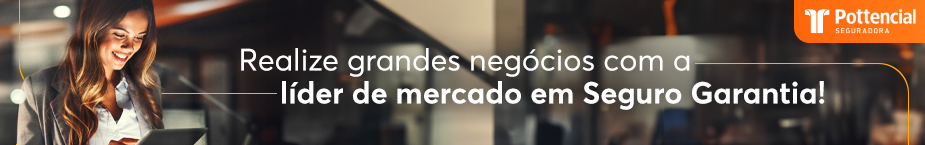 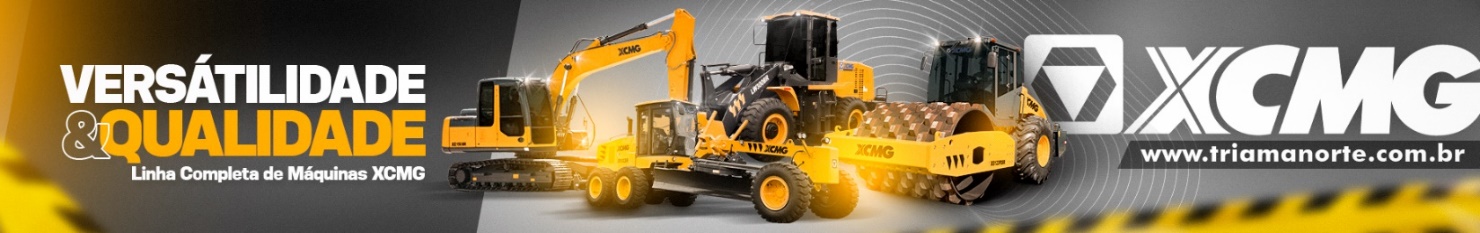 - PUBLICIDADE -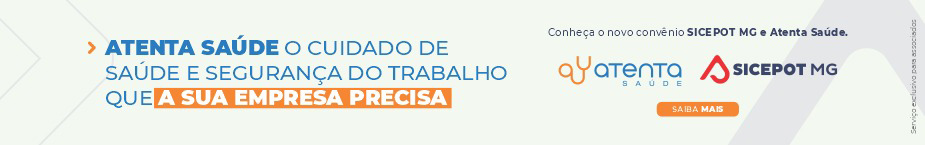 ÓRGÃO LICITANTE: COPASA-MGEDITAL: LICITAÇÃO Nº CPLI. 0620240038Endereço: Rua Carangola, 606, térreo, bairro Santo Antônio, Belo Horizonte/MG.Informações: Telefone: (31) 3250-1618/1619. Fax: (31) 3250-1670/1317. E-mail: cpli@copasa.com.br.Endereço: Rua Carangola, 606, térreo, bairro Santo Antônio, Belo Horizonte/MG.Informações: Telefone: (31) 3250-1618/1619. Fax: (31) 3250-1670/1317. E-mail: cpli@copasa.com.br.OBJETO: Execução, com fornecimento parcial de materiais, das obras e serviços de melhorias no Sistema de Abastecimento de Água de Caparaó / MG.DATAS: 1.2 O Período de encaminhamento da Proposta Comercial e da Documentação de Habilitação será do dia 07/06/24 até o dia 02/07/2024 às 08:30 horas.Prazo de execução: 06 meses.VALORESVALORESValor Estimado da ObraCapital Social Igual ou SuperiorR$ 786.141,52-CAPACIDADE TÉCNICA: a) Tubulação com diâmetro nominal (DN) igual ou superior a 150 (cento e cinquenta);b) Estação Elevatória de Água com potência igual ou superior a 15 (quinze) cv ou vazão igual ou superior a 4 (quatro) l/s; c) Montagem e/ou instalação de poço tubular profundo; d) Construção civil e/ou reforma em edificações.CAPACIDADE TÉCNICA: a) Tubulação com diâmetro nominal (DN) igual ou superior a 150 (cento e cinquenta);b) Estação Elevatória de Água com potência igual ou superior a 15 (quinze) cv ou vazão igual ou superior a 4 (quatro) l/s; c) Montagem e/ou instalação de poço tubular profundo; d) Construção civil e/ou reforma em edificações.CAPACIDADE OPERACIONAL: -CAPACIDADE OPERACIONAL: -ÍNDICES ECONÔMICOS: CONFORME EDITAL. ÍNDICES ECONÔMICOS: CONFORME EDITAL. OBSERVAÇÕES: Para acesso ao sistema eletrônico, os interessados deverão credenciar-se pelo site www.copasa.com.br, obedecendo a todas as instruções nele contidas, antes da data de realização desta Licitação, definida no item 1.2 deste Edital. 1.4.2 Para o credenciamento deverá ser observado, especificamente, o item “Cadastro de Fornecedores” da página de instruções do site www.copasa.com.br. As informações complementares para credenciamento poderão ser obtidas pelos telefones: (31) 3250-1746 ou 3250-1597.OBSERVAÇÕES: Para acesso ao sistema eletrônico, os interessados deverão credenciar-se pelo site www.copasa.com.br, obedecendo a todas as instruções nele contidas, antes da data de realização desta Licitação, definida no item 1.2 deste Edital. 1.4.2 Para o credenciamento deverá ser observado, especificamente, o item “Cadastro de Fornecedores” da página de instruções do site www.copasa.com.br. As informações complementares para credenciamento poderão ser obtidas pelos telefones: (31) 3250-1746 ou 3250-1597.ÓRGÃO LICITANTE: COPASA-MGEDITAL: LICITAÇÃO Nº CPLI. 0620240039Endereço: Rua Carangola, 606, térreo, bairro Santo Antônio, Belo Horizonte/MG.Informações: Telefone: (31) 3250-1618/1619. Fax: (31) 3250-1670/1317. E-mail: cpli@copasa.com.br.Endereço: Rua Carangola, 606, térreo, bairro Santo Antônio, Belo Horizonte/MG.Informações: Telefone: (31) 3250-1618/1619. Fax: (31) 3250-1670/1317. E-mail: cpli@copasa.com.br.OBJETO: Execução, com fornecimento total de materiais e equipamentos, das obras de implantação de Estação Elevatória Bruta – EE, para Ampliação do Sistema de Esgotamento Sanitário do município de Janaúba / MG.DATAS: 1.2 O Período de encaminhamento da Proposta Comercial e da Documentação de Habilitação será do dia 07/06/24 até o dia 02/07/24 às 14:30 horas.Prazo de execução: 10 meses.VALORESVALORESValor Estimado da ObraCapital Social Igual ou SuperiorR$ 2.097.989,97-CAPACIDADE TÉCNICA: a) Estação Elevatória de Esgoto com potência igual ou superior a 05 (cinco) cv ou vazão igual ou superior a 20 (vinte) l/s; b) Construção civil e/ou reforma em edificações.CAPACIDADE TÉCNICA: a) Estação Elevatória de Esgoto com potência igual ou superior a 05 (cinco) cv ou vazão igual ou superior a 20 (vinte) l/s; b) Construção civil e/ou reforma em edificações.CAPACIDADE OPERACIONAL: - CAPACIDADE OPERACIONAL: - ÍNDICES ECONÔMICOS: CONFORME EDITAL. ÍNDICES ECONÔMICOS: CONFORME EDITAL. OBSERVAÇÕES: Para acesso ao sistema eletrônico, os interessados deverão credenciar-se pelo site www.copasa.com.br, obedecendo a todas as instruções nele contidas, antes da data de realização desta Licitação, definida no item 1.2 deste Edital. 1.4.2 Para o credenciamento deverá ser observado, especificamente, o item “Cadastro de Fornecedores” da página de instruções do site www.copasa.com.br. As informações complementares para credenciamento poderão ser obtidas pelos telefones: (31) 3250-1746 ou 3250-1597.OBSERVAÇÕES: Para acesso ao sistema eletrônico, os interessados deverão credenciar-se pelo site www.copasa.com.br, obedecendo a todas as instruções nele contidas, antes da data de realização desta Licitação, definida no item 1.2 deste Edital. 1.4.2 Para o credenciamento deverá ser observado, especificamente, o item “Cadastro de Fornecedores” da página de instruções do site www.copasa.com.br. As informações complementares para credenciamento poderão ser obtidas pelos telefones: (31) 3250-1746 ou 3250-1597.